FORMULAIRE DE PROPOSITION D’AMÉNAGEMENT POUR PERSONNE EN SITUATION DE HANDICAPORGANISME DE FORMATION (OF)ORGANISME DE FORMATION (OF)NomAdresse postaleCOORDONNÉESNOM, PrénomTéléphoneAdresse électroniqueCoordonnateur pédagogiqueFORMATIONFORMATIONIntitulé du diplômeSpécialitéMentionSupport ou optionNuméro de sessionLE CANDIDATLE CANDIDATLE CANDIDATLE CANDIDATNomNom d’usagePrénomSexeNuméro de téléphoneCourrielNATURE DES AMENAGEMENTS PROPOSESNATURE DES AMENAGEMENTS PROPOSESTEP ou EPEF(tests techniques ou exigences préalables)SUIVI DEFORMATION(alternance)EPREUVES CERIFICATIVESPour chaque épreuve (ou sous épreuve) concernée constituant une ou plusieurs unités capitalisables (UC), en lien avec l’avis du médecin, précisez le descriptif de l’aménagement proposé.UC 1 et 2:UC 3UC 4:Pièce(s) à joindreLa copie du dossier de demande du candidat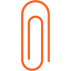 Pièce(s) à joindreL’avis médical du médecin agrééMODALITES DE DEPOT DU FORMULAIREMODALITES DE DEPOT DU FORMULAIRECourriel de la boîte fonctionnelle du Pôle Formations-Certifications des métiers du sport et de l’animation de la DRAJES:drajes-formation@region-academique-auvergne-rhone-alpes.frAvis du  Délégué regional académique à la jeunesse, à l’engagement et aux sportsLe Délégué de région académique Auvergne-Rhône-AlpesBruno FEUTRIER